Тест для учащихся  5–8 классов21 февраля – Международный день родного языкаПроверьте свою грамотность!1. Вставьте, где необходимо, пропущенные буквы и знаки препинания, раскройте скобки.Был поп у попа был работник и собр..лись как(то) они на поле ехать. Поп говорит Давайте (по)завтр..каем. Они и (по)завтр..кали. Потом Давайте (по)обедаем (за)одно чтоб на поле н.. обедать. Вот (по)обедали. Ну теперь давайте и (по)ужинаем  добавляет. (Тогда ведь мало с..едят когда они (с/з)делали всё разом. А если всё ра..ставить как обычно они ведь много с..едят.) Ну вот и (по)ужинали. А работник сразу давай зал..зить на полати. Ты что?  вопр..шает поп. А батюшка после ужина спать ложат..ся говорит работник. Вот так работник попа обманул.  (по тувинской сказке «Как работник попа обманул»)2. Дайте толкование историзму. Пола́ти – _____________________________________________________________________________________________________________________________3. Подберите аналоги к пословицам и поговоркам из разных уголков Сибири.А. Не гляди на красоту, спрашивай доброту. __________________________________________________________________Б. Добро добром спасают. __________________________________________________________________В. В болоте живёт, по-лягушачьи орёт. __________________________________________________________________4. Употребите паронимы в сочетании с прилагательными и существительными, данными в скобках.А. Поиски – происки (вражеские, музейных экспонатов, научные, возмутительные).____________________________________________________________________________________________________________________________________Б. Исполнительный – исполнительский (уровень, лист, манера, орган).____________________________________________________________________________________________________________________________________5. Подберите современные аналоги к устаревшим словам.  А. Лепота – ________________.Б. Супостат – ________________.В. Зерцало – ________________.Г. Стезя – ________________.6. Отгадайте фразеологизмы по картинкам. Запишите их. 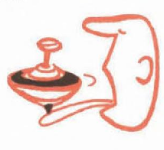 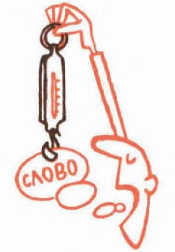 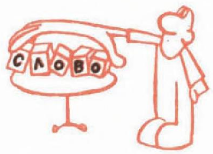 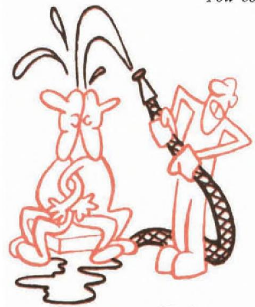                 А.                      Б.                             В.                                 Г.А. _______________________________________Б. _______________________________________В. _______________________________________Г. _______________________________________Правильные ответы: Новосибирск – 2023В рамках проекта «Уроки русского» Новосибирского областного фонда сохранения и развития русского языка «Родное слово»Комментарии к ответам смотрите на сайте www.rodnoe-slovo.org